«Шетел және орыс тілдері» пән –циклдық комиссиясы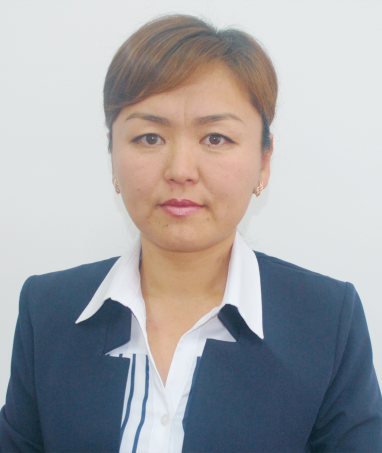          Ниетбаева Бану Батырхановна         жоғары санатты         ПЦК жетекшісі,  шетел тілі  пәнінің оқытушысы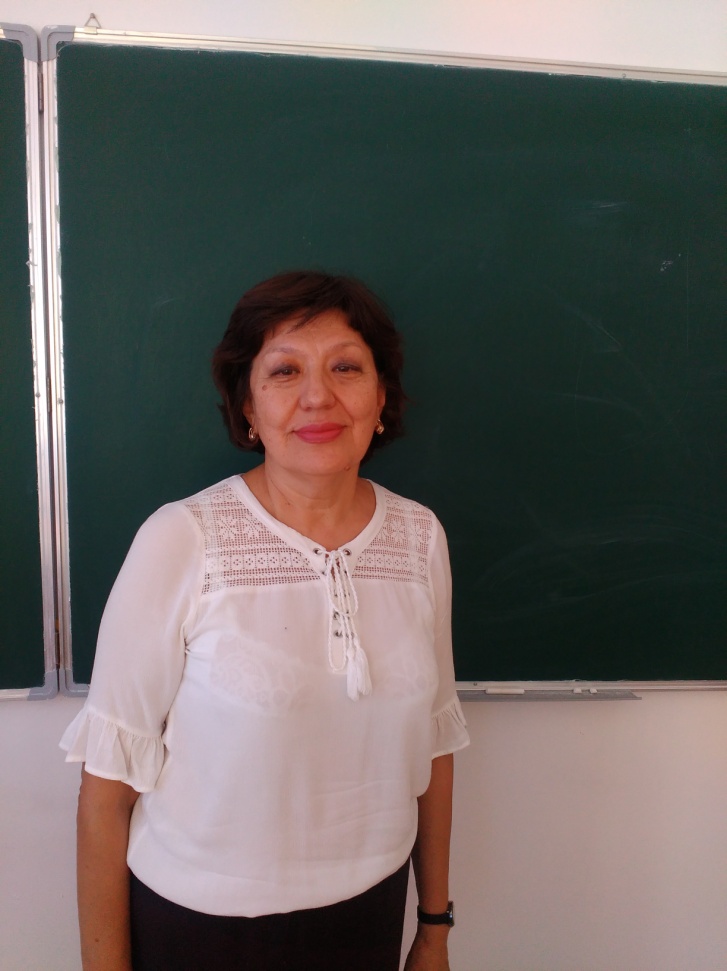 Азнабаева Лаура Эдуартовна жоғары санаттышетел тілі  пәнінің оқытушысы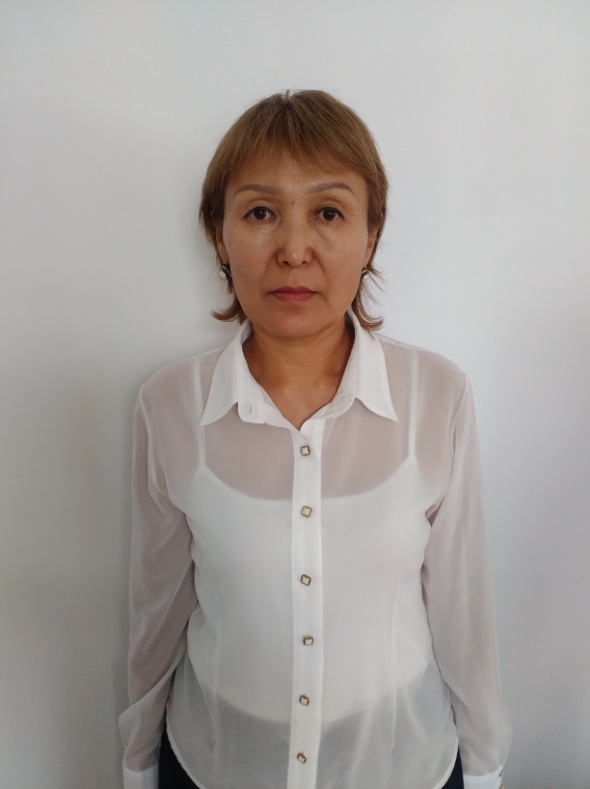 Жунусова Айгуль Токтасыновнажоғары санаттышетел тілі  пәнінің оқытушысы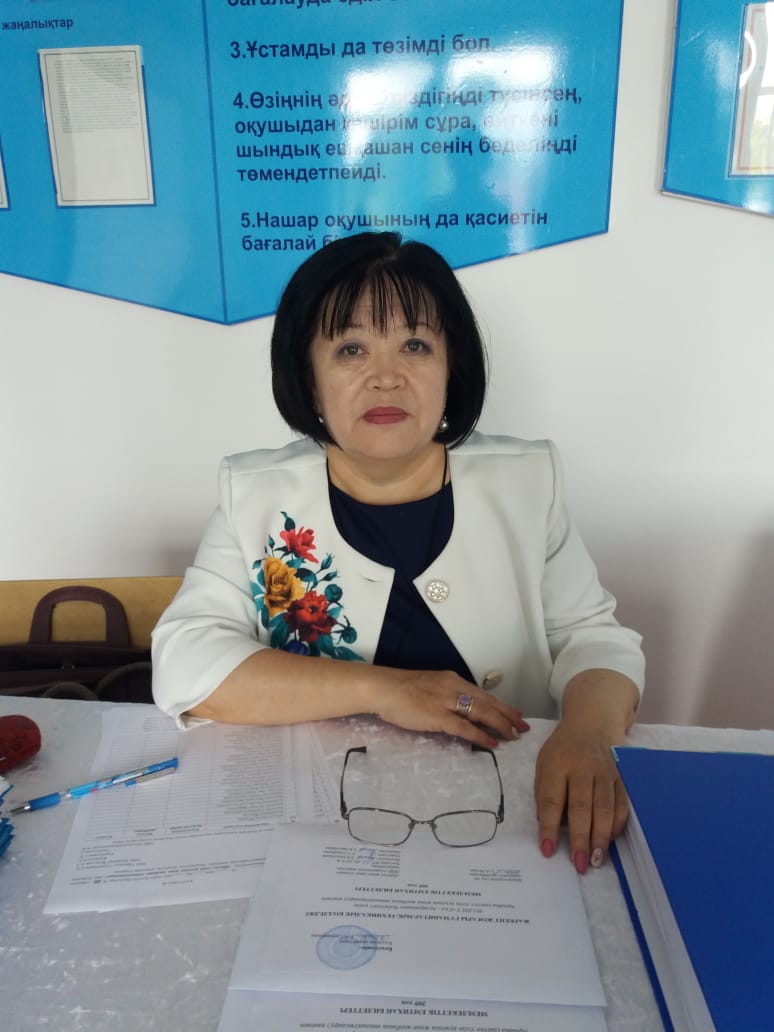 Даулетбакова Айжан МаратовнаЖоғары санатты Орыс тілі мен әдебиеті пәнінің оқытушысы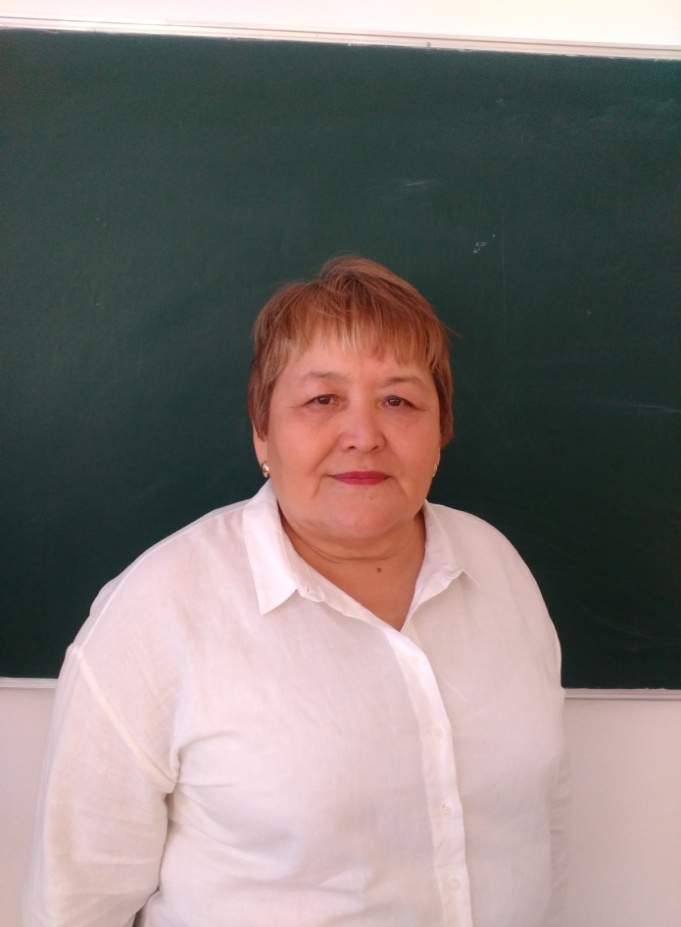 Қоңыратбаева Камила Кұрманғалиқызыжоғары санаттышетел тілі  пәнінің оқытушысы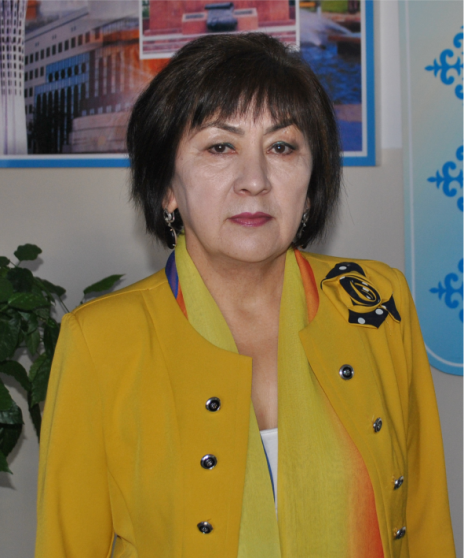 Қарабалаева Гүлнар Кадыровнажоғары санаттышетел тілі  пәнінің оқытушысы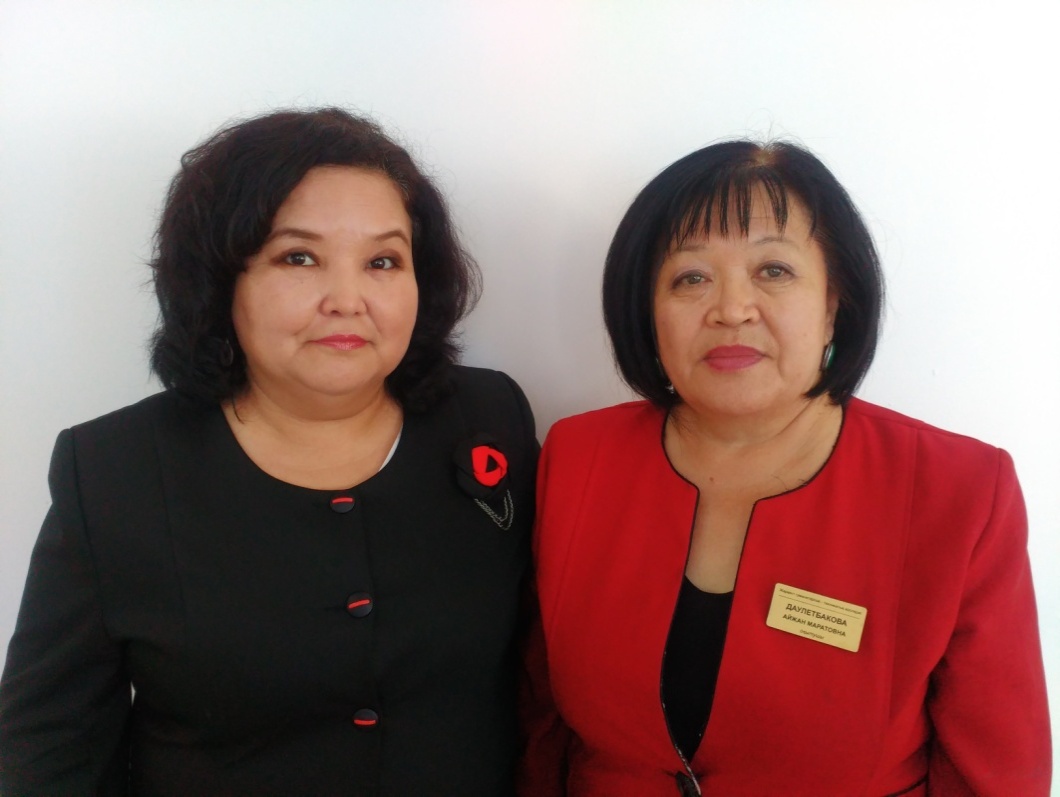 Рахимбаева Данара Нуриахметқызы  жоғары санаттыОрыс тілі мен әдебиеті пәнінің оқытушысы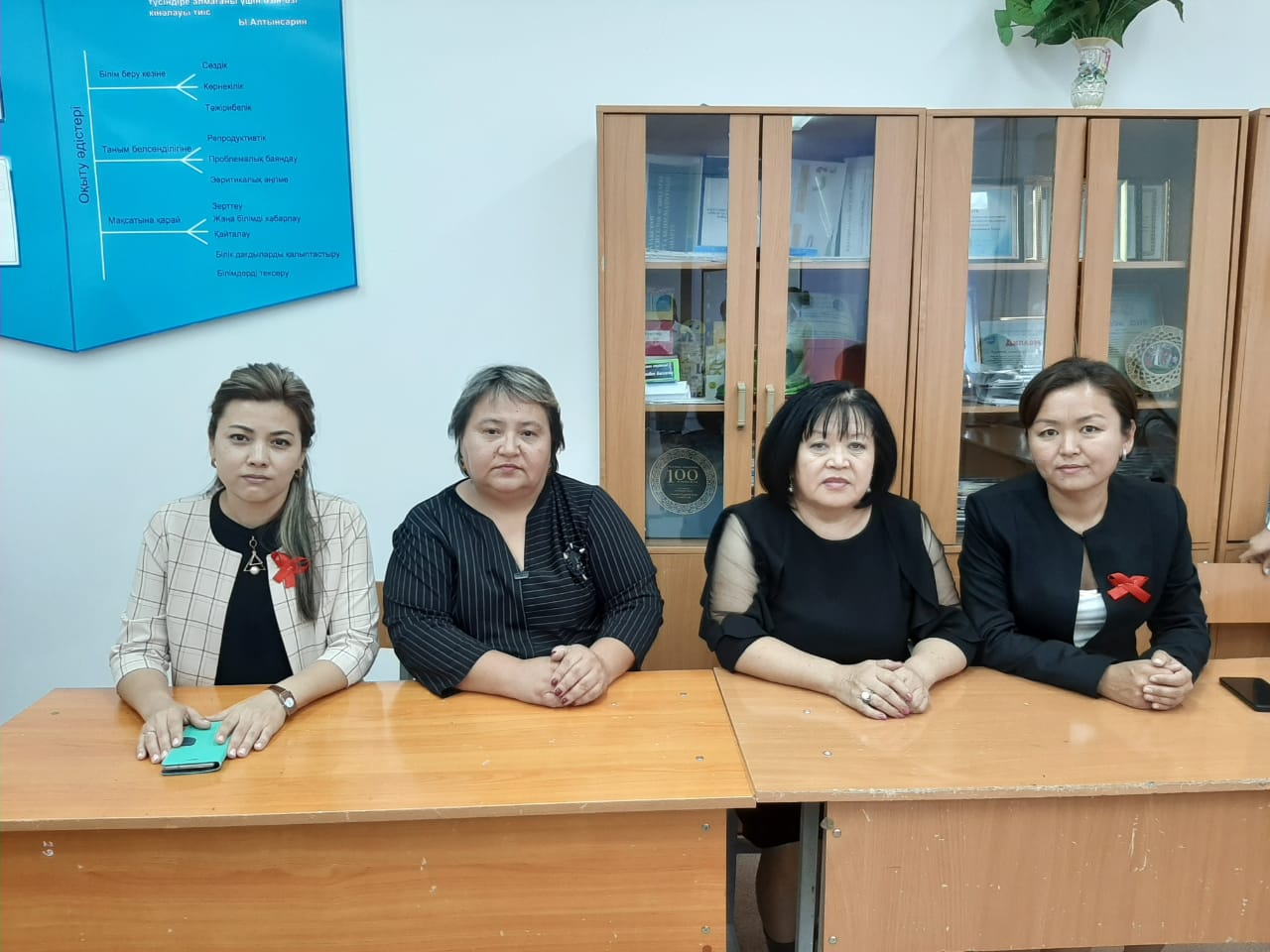 Курманбекова Сауле СанакбаевнаЕкінші санаттыОрыс тілі мен әдебиеті пәнінің оқытушысы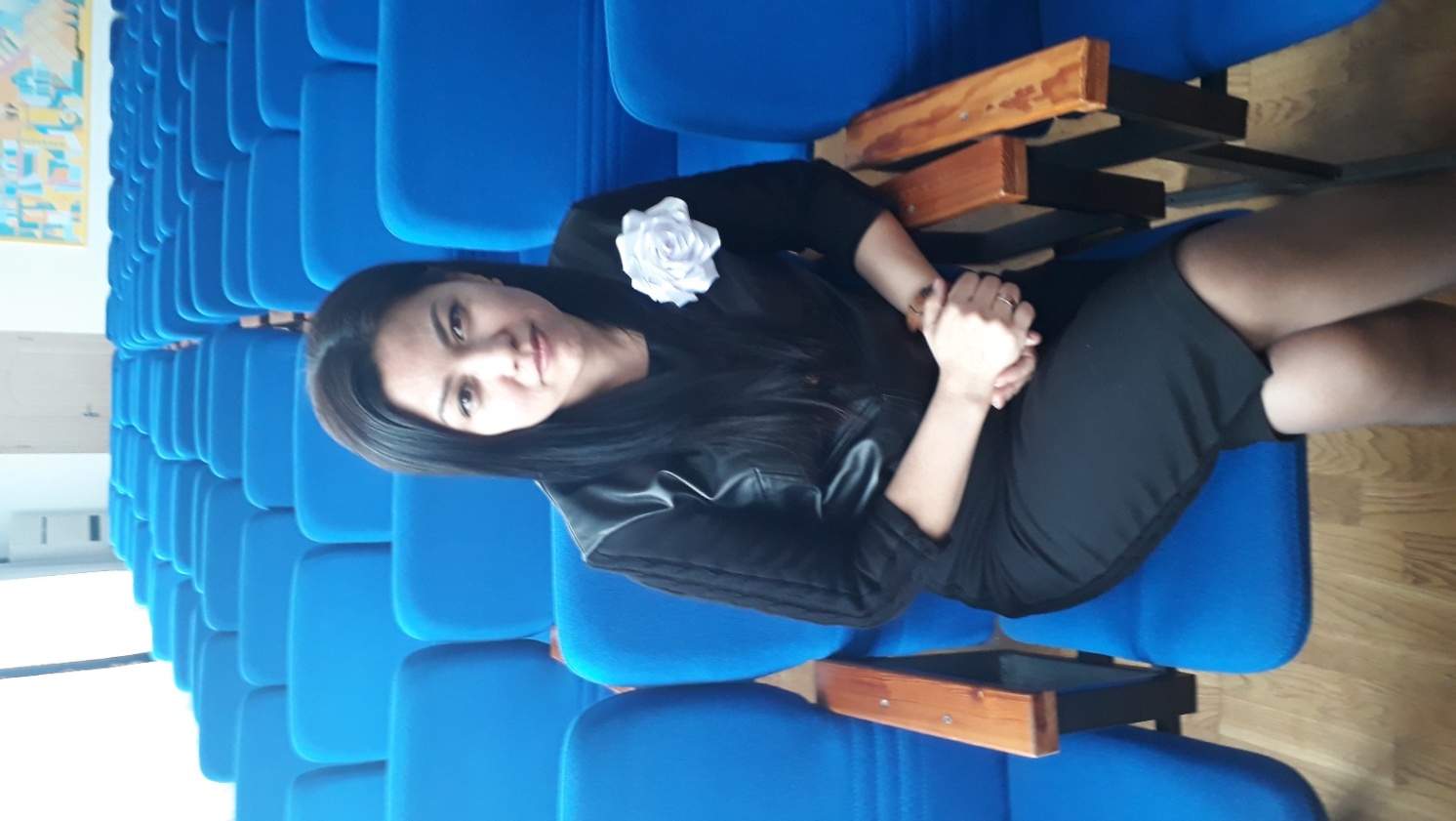 Палтиева Гузель ПолатқызыЕкінші санаттышетел тілі  пәнінің оқытушысы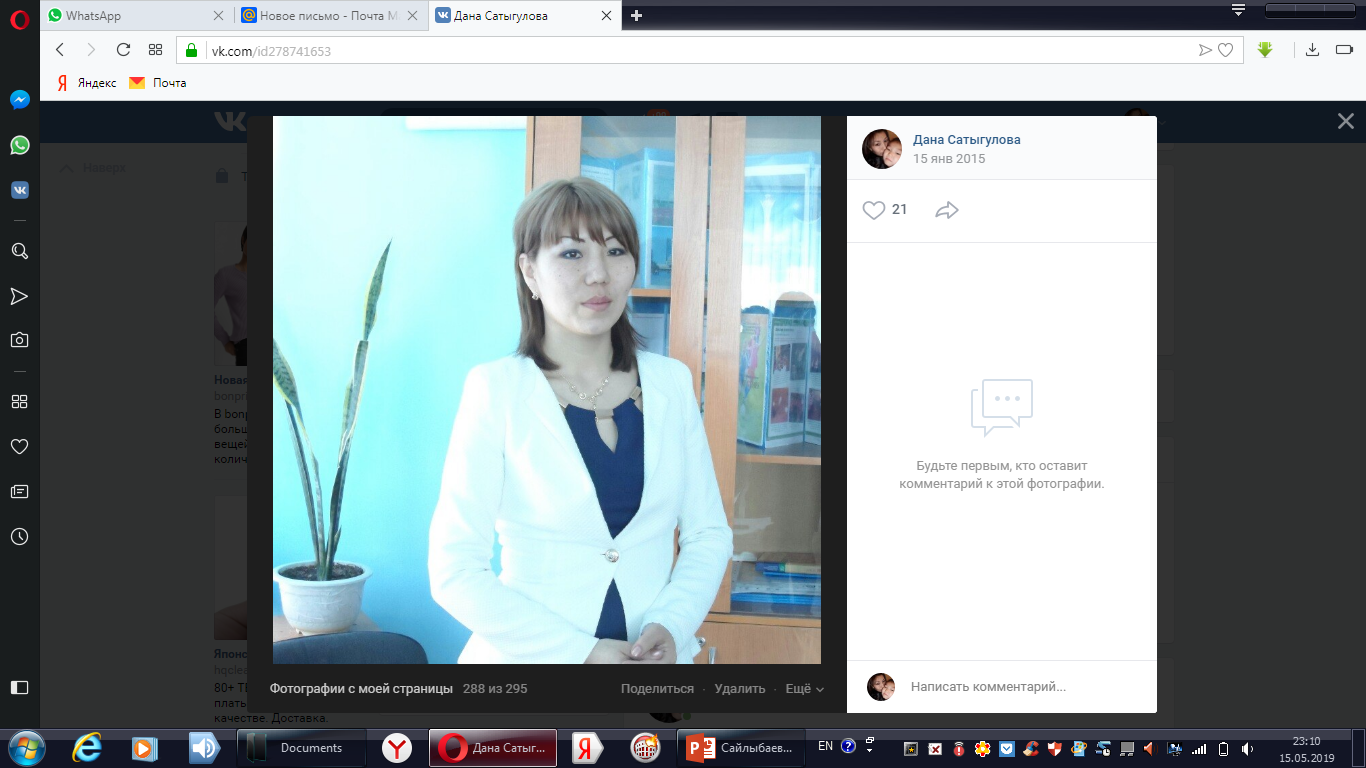 Сатыгулова Дана НұрмолдақызыЕкінші санаттышетел тілі  пәнінің оқытушысы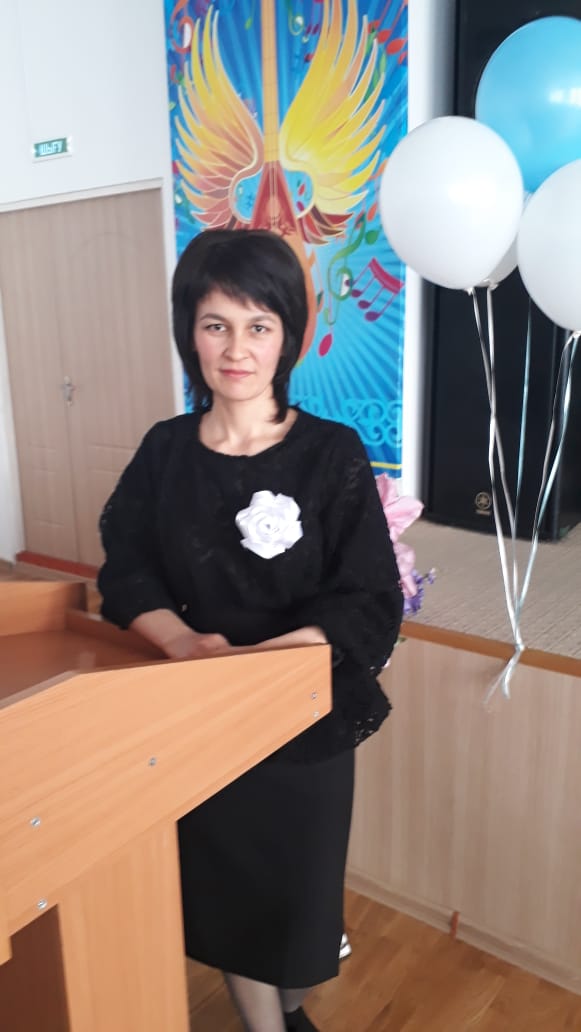 Розахунова Гулинур СайфудинқызыЕкінші санаттышетел тілі  пәнінің оқытушысы 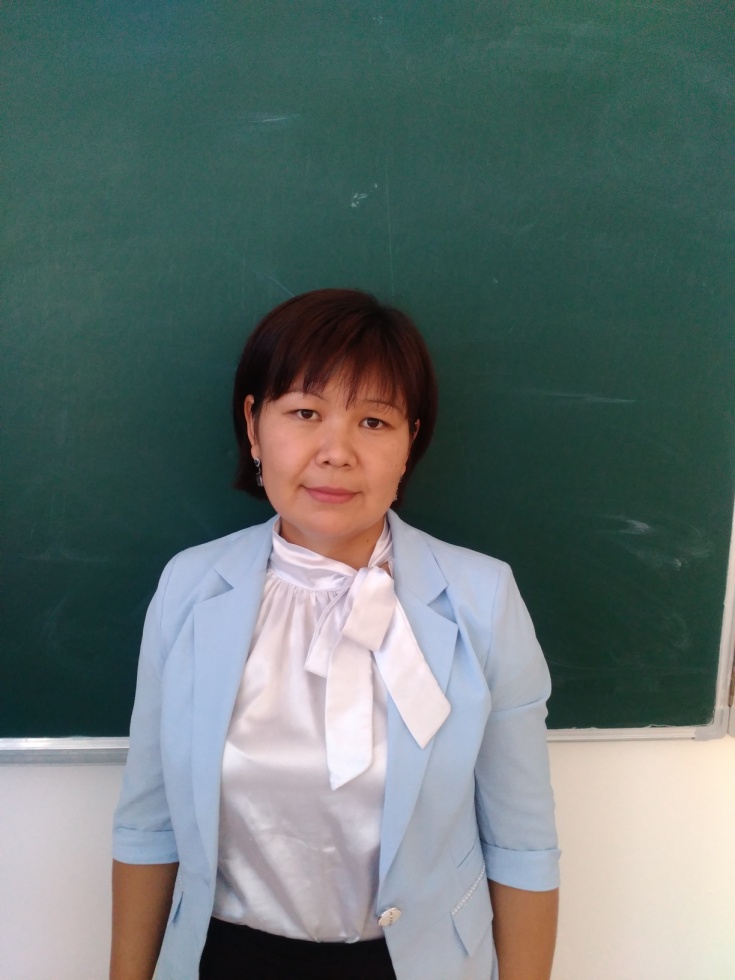 Сагинбаева Нуршат ТаубаевнаЕкінші санаттыОрыс тілі мен әдебиеті пәнінің оқытушысы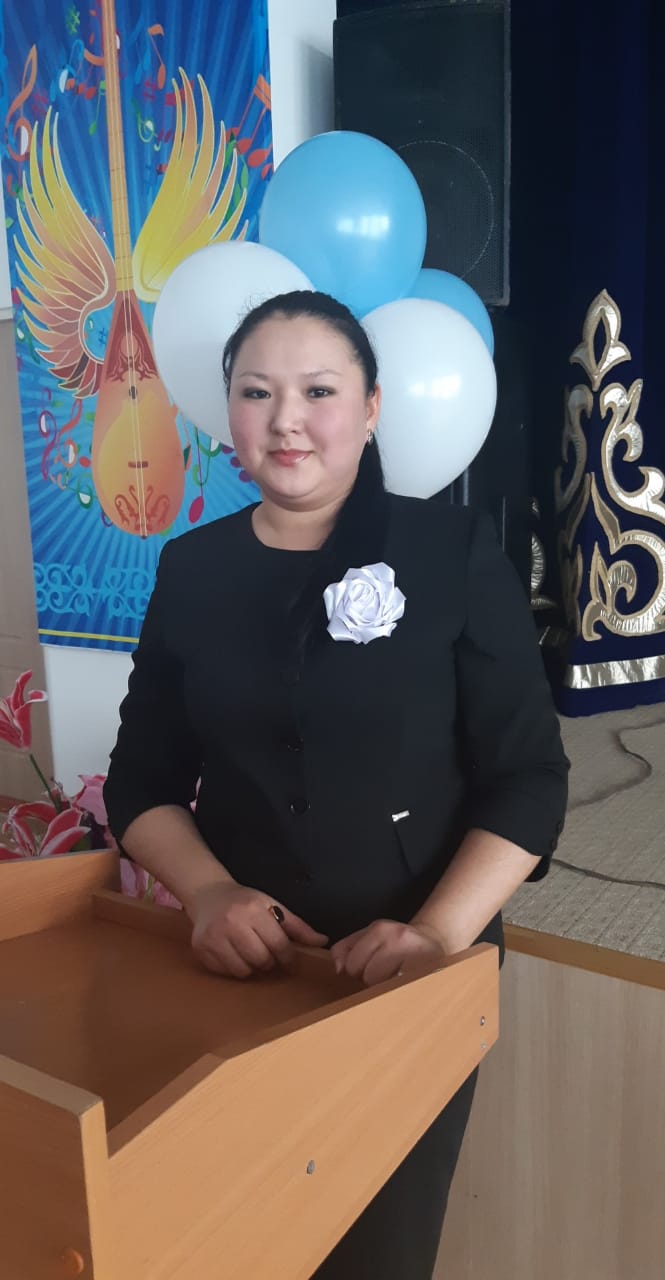 Абдрахимова Гульнара Болатжановна Екінші санаттышетел тілі  пәнінің оқытушысы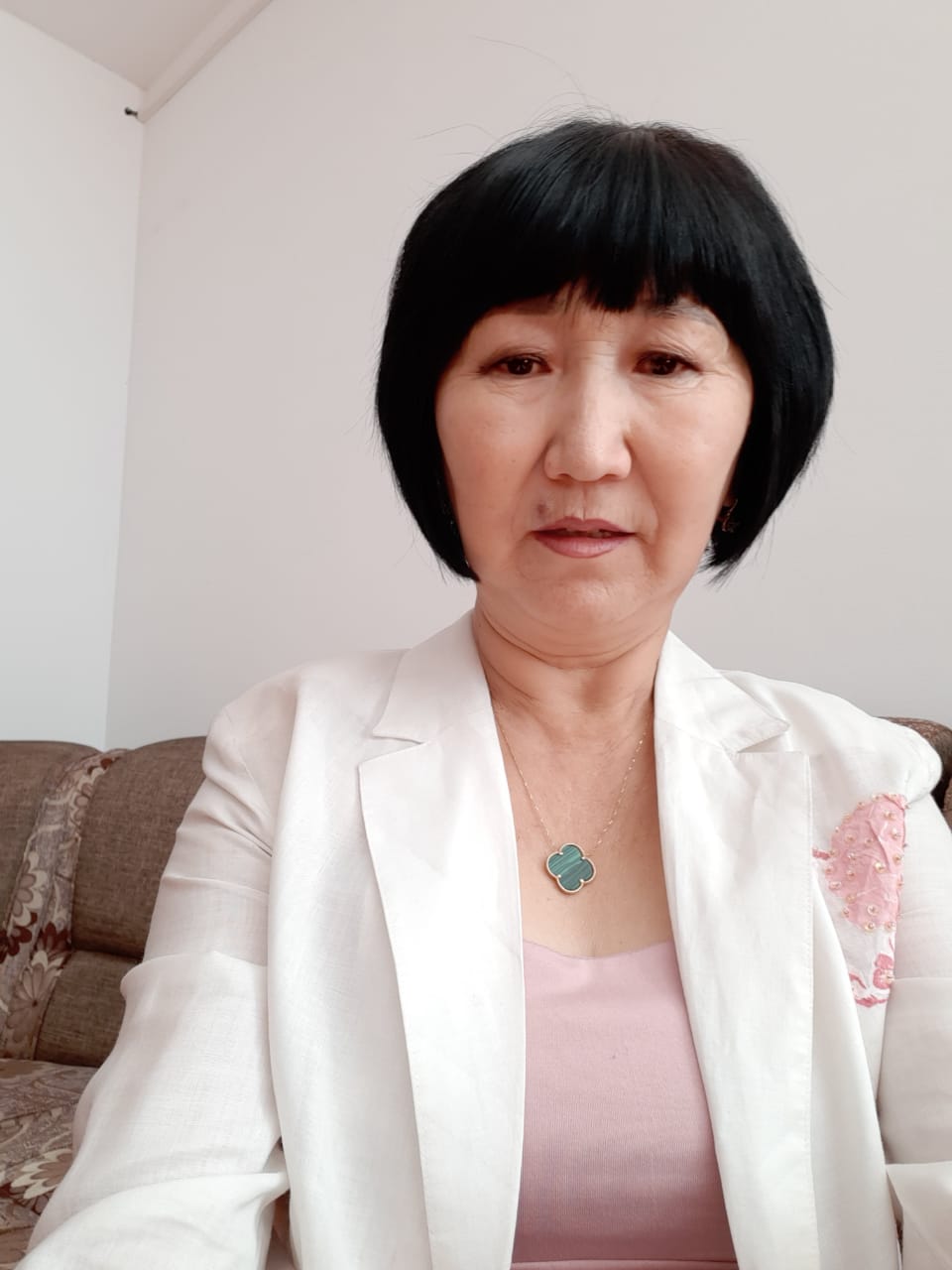 Аспекова Дина СейтжапаровнаЖоғары санаттыОрыс тілі мен әдебиеті пәнінің оқытушысы